Financial statementsIndependent Audit Report 76Statement by the Chief Executive and Chief Finance Officer 78Statement of Comprehensive Income 79 Statement of Financial Position 80 Statement of Changes in Equity 81 Cash Flow Statement 82Schedule of Commitments 83Schedule of Contingencies 85Notes to and forming part of the financial statements 88Note 1: Summary of Significant Accounting Policies 88Note 2:   Events After the Reporting Period 95Note 3:   Expenses 96Note 4:   Income 98Note 5:   Fair Value Measurements 99Note 6:   Financial Assets 101Note 7:   Non-Financial Assets 103Note 8:   Payables 107Note 9:   Non-interest Bearing Liabilities 108Note 10: Provisions 109Note 11: Cash Flow Reconciliation 110Note 12: Contingent Assets and Liabilities 111Note 13: Senior Executive Remuneration 111Note 14: Remuneration of Auditors 113Note 15: Financial Instruments 113Note 16: Financial Assets Reconciliation 116Note 17: Administered – Expenses 117Note 18: Administered – Financial Assets 117Note 19: Administered – Payables 118Note 20: Administered – Cash Flow Reconciliation 118Note 21: Administered – Contingent Assets and Liabilities 119Note 22: Administered – Financial Instruments 119Note 23: Administered Financial Assets Reconciliation 120Note 24: Appropriations 121Note 25: Special Accounts and FMA Act Section 39 125Note 26: Compensation and Debt Relief 125Note 27: Reporting of Outcomes 125Note 28: Net Cash Appropriation Arrangements 127Independent  Audit ReportINDEPENDENT AUDITOR’S REPORT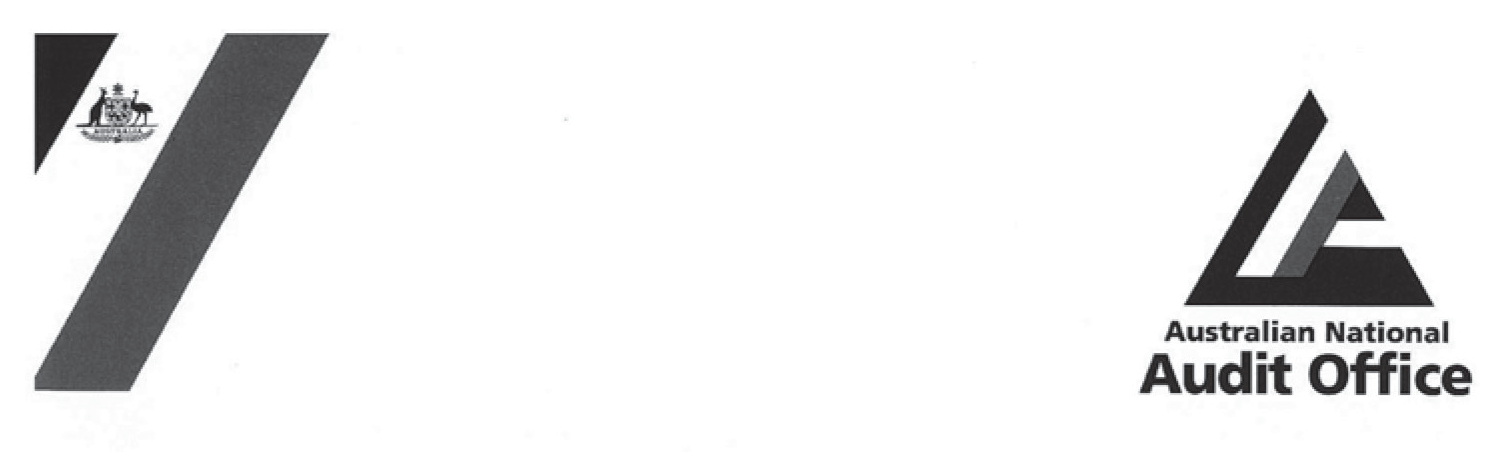 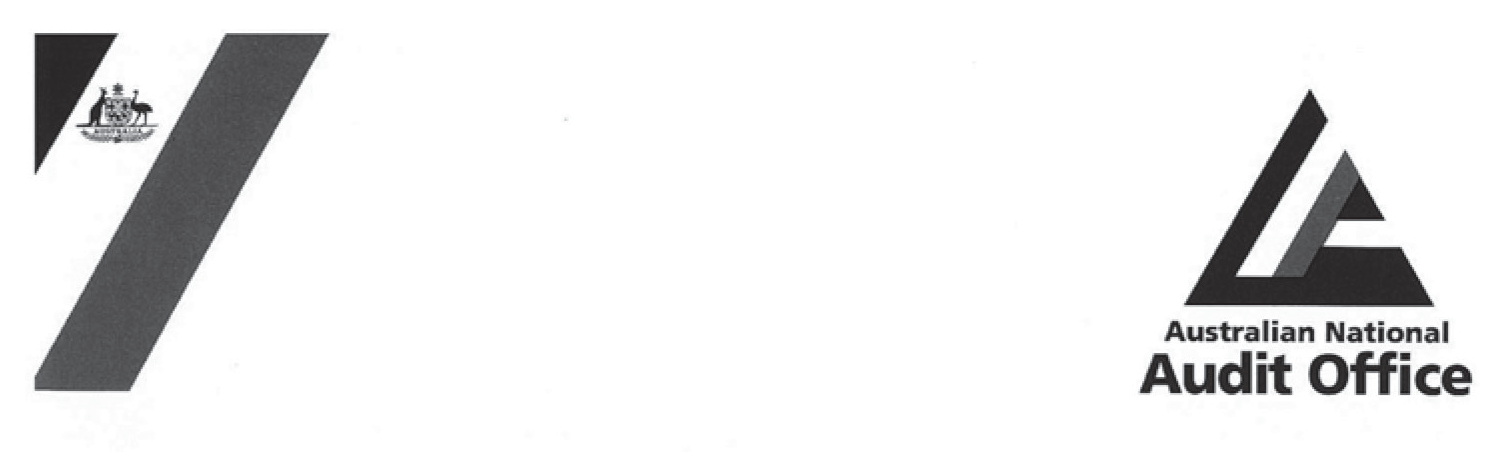 To the Attorney-GeneralI have audited the accompanying financial statements of the Australian Human Rights Commission for the year ended 30 June 2014, which comprise: a Statement by the Chief Executive and Chief Finance Officer; the Statement of Comprehensive Income; Statement of Financial Position; Statement of Changes in Equity; Cash Flow Statement; Schedule of Commitments; Schedule of Contingencies; Administered Schedule of Comprehensive Income; Administered Schedule of Assets and Liabilities; Administered Reconciliation Schedule; Administered Cash Flow Statement; and Notes to and forming part of the financial statements comprising a Summary of Significant Accounting Policies and other explanatory information.Chief Executive’s Responsibility for the Financial StatementsThe Chief Executive of the Australian Human Rights Commission is responsible for the preparation of financial statements that give a true and fair view in accordance with the Finance Minister’s Orders made under the Financial Management and Accountability Act 1997, including the Australian Accounting Standards, and for such internal control as is necessary to enable the preparation of financial statements that give a true and fair view and are free from material misstatement, whether due to fraud or error.Auditor’s ResponsibilityMy responsibility is to express an opinion on the financial statements based on my audit. I have conducted my audit in accordance with the Australian National Audit Office Auditing Standards, which incorporate the Australian Auditing Standards. These auditing standards require that I comply with relevant ethical requirements relating to audit engagements and plan and perform the audit to obtain reasonable assurance about whether the financial statements are free from material misstatement.An audit involves performing procedures to obtain audit evidence about the amounts and disclosures in the financial statements. The procedures selected depend on the auditor’s judgement, including the assessment of the risks of material misstatement of the financial statements, whether due to fraud or error. In making those risk assessments, the auditor considers internal control relevant to the Australian Human Rights Commission’s preparation of the financial statements that give a true and fair view in order to design audit procedures that are appropriate in the circumstances, but not for the purpose of expressing an opinion on the effectiveness of the Australian Human Rights Commission’s internal control. An audit also includes evaluating the appropriateness of the accounting policies used and the reasonableness of accounting estimates made by the Chief Executive of the Australian Human Rights Commission, as well as evaluating the overall presentation of the financial statements.GPO Box 707 CANBERRA ACT 260119 National Circuit BARTON ACT 2600Phone (02) 6233 7300 Fax (02) 6203 7777Independent  Audit ReportI believe that the audit evidence I have obtained is sufficient and appropriate to provide a basis for my audit opinion.IndependenceIn conducting my audit, I have followed the independence requirements of the Australian National Audit Office, which incorporate the requirements of the Australian accounting profession.OpinionIn my opinion, the financial statements of the Australian Human Rights Commission:have been prepared in accordance with the Finance Minister’s Orders made under the Financial Management and Accountability Act 1997, including the Australian Accounting Standards; andgive a true and fair view of the matters required by the Finance Minister’s Orders, including the Australian Human Rights Commission’s financial position as at 30 June 2014 and its financial performance and cash flows for the year then ended.Australian National Audit OfficePeter Kerr Executive DirectorDelegate of the Auditor-General Canberra12 February 2015Statement by the Chief Executive and Chief Finance OfficerAUSTRALIAN HUMAN RIGHTS COMMISSIONSTATEMENT BY THE CHIEF EXECUTIVE AND CHIEF FINANCE OFFICERIn our opinion, the attached financial statements for the period ended 30 June 2014 are based on properly maintained financial records and give a true and fair viewof the matters required by the Finance Minister’s Orders made under the Financial Management and Accountability Act 1997, as amended.Professor Gillian TriggsPresident and Chief Executive 12 February 2015David RichardsChief Finance Officer 12 February 2015Statement of Comprehensive Incomefor the period ended 30 June 2014Statement of Financial Positionas at 30 June 2014Statement of Changes in Equityfor the period ended 30 June 2014Retained earningsAsset revaluation reserveContributed equity/ capitalTotal equityThe above statement should be read in conjunction with the accompanying  notes.Cash Flow Statementfor the period ended 30 June 2014Schedule of Commitmentsas at 30 June 2014Schedule of Commitmentsas at 30 June 2014Note: Commitments are GST inclusive where relevantNature of Leases/General DescriptionOutstanding payments for leasehold improvementsOperating leases included are effectively non-cancellable and comprise:Leases for office accommodationLease payments are subject to fixed annual rental increases. The initial periods of accommodation are still current and there are two options in the lease agreement to renew.Agreements for the provision of motor vehicles to senior executive officersNo contingent rentals exist and there are no renewal or purchase options available to the  Commission.Lease agreement in relation to the provision of desktop computer equipment and  printersThe lessor provides all desktop computer equipment and software. The lease agreement allows for variations to the duration of the rental period and to the equipment being  provided.Other commitmentsConsists of agreements with other entities for the provision of goods and services, outgoings and agreements equally proportionately unperformed.The above statement should be read in conjunction with the accompanying  notes.Schedule  of Contingenciesas at 30 June 2013Notes to and forming part of the financial statementsfor the period ended 30 June 2014Note 1: Summary of Significant Accounting  PoliciesObjectives of the Australian Human Rights CommissionThe Australian Human Rights Commission (the Commission) is an Australian Government controlled entity. It is a not-for-profit entity. The Commission’s objective is to ensure that Australians have access to independent human rights complaint handling and public inquiries processes and benefit from human rights education, promotion, monitoring and compliance  activities.The Commission is structured to meet the following  outcome:“An Australian Society in which human rights are respected, protected and promoted through independent investigation and resolution of complaints, education and research to promote and eliminate discrimination, and monitoring, and reporting on human  rights.”The continued existence of the Commission in its present form and with its present programs is dependent on Government policy and on continuing appropriations by Parliament for the Commission’s administration and programs.Commission activities contributing toward this outcome are classified as either departmental or administered. Departmental activities involve the use of assets, liabilities, income and expenses controlled or incurred by the Commission in its own right. Administered activities involve the management or oversight by the Commission, on behalf of the Government, of items controlled or incurred by the  Government.The administered activities conducted by the Commission on behalf of the Government relate to the National Anti-Racism Partnership Strategy.Basis of Preparation of the Financial StatementsThe financial statements are required by section 49 of the Financial Management and Accountability Act 1997and are general purpose financial statements.The Financial Statements have been prepared in accordance with:Finance Minister’s Orders (or FMO) for reporting periods ending on or after 1 July 2011; andAustralian Accounting Standards and Interpretations issued by the Australian Accounting Standards Board (AASB) that apply for the reporting period.The financial statements have been prepared on an accrual basis and in accordance with the historical cost convention, except for certain assets and liabilities at fair value. Except where stated, no allowance is made for the effect of changing prices on the results or the financial  position.The financial statements are presented in Australian dollars and values are rounded to the nearest thousand dollars unless otherwise specified.Unless an alternative treatment is specifically required by an accounting standard or the FMO, assets and liabilities are recognised in the statement of financial position when and only when it is probable that future economic benefits will flow to the entity or a future sacrifice of economic benefits will be required and the amounts of the assets or liabilities can be reliably measured. However, assets and liabilities arising under executory contracts are not recognised unless required by an accounting standard. Liabilities and assets that are unrecognised are reported in the schedule of commitments or the schedule of  contingencies.Unless alternative treatment is specifically required by an accounting standard, income and expenses are recognised in the statement of comprehensive income when and only when the flow, consumption or loss of economic benefits has occurred and can be reliably measured.Notes to and forming part of the financial statementsfor the period ended 30 June 2014Note 1: Summary of Significant Accounting Policies (continued)During 2012-13 additional legal advice was received that indicated there could be breaches of Section 83 of the Constitution under certain circumstances with payments for long service leave, goods and services tax and payments under determinations of the Remuneration Tribunal. The Commission has reviewed its processes and controls over payments for these items to minimise the possibility for future breaches as  aresult of these payments. The Commission has determined that there is a low risk of the certain circumstances mentioned in the legal advice applying to the Commission. The Commission is not aware of any specific breaches of Section 83 of the Constitution in respect of these  items.The Australian Government continues to have regard to developments in case law, including the High Court’s most recent decision on Commonwealth expenditure in Williams v Commonwealth [2014] HCA 23, as they contribute to the larger body of law relevant to the development of Commonwealth programs. In accordance with its general practice, the Government will continue to monitor and assess risk and decide on any appropriate actions to respond to risks of expenditure not being consistent with constitutional or other legal requirements.Significant Accounting Judgements and EstimatesIn the process of applying the accounting policies listed in this note, the Commission has made the following judgements that have significant impact on the amounts recorded in the financial  statements:The fair value of infrastructure, plant and equipment has been taken to be the market value of similar assets as determined by an independent valuer;The relevant government bond rate has been used to discount non-current liabilities in accordance with the FMOs; andThe liability for long service leave has been estimated as per the FMOs. This takes into account expected salary growth, attrition and future discounting using the government   bond.New Australian Accounting StandardsAdoption of New Australian Accounting Standard RequirementsThe following new standards/revised standards/interpretations/amending standards issued prior to the sign-off date that were applicable to the current reporting  period:AASB 119 Employee Benefits 2014AASB 2011-10 Australian Accounting Standards arising from AASB 119 (September 2011)AASB 13 Fair Value Measurement 2014AASB 2011-8 Amendments to Australian Accounting Standards arising from AASB 13Other new standards, revised standards, interpretations and amending standards that were issued prior to the sign-off date and are applicable to the current reporting period did not have a financial impact, and are not expected to have a future financial impact on the  Commission.Future Australian Accounting Standard RequirementsThe following new standard will have a disclosure impact only in future reporting periods: AASB 1055 – Budgetary Reporting – March 2013 (Principal) – Disclosure impactRevenueRevenue from GovernmentAmounts appropriated for departmental outputs for the year (adjusted for any formal additions and reductions) are recognised as revenue when the Commission gains control of the appropriation, except for certain amounts that relate to activities that are reciprocal in nature, in which case revenue is recognised only when it has been earned.Appropriations receivable are recognised at their nominal amounts.Notes to and forming part of the financial statementsfor the period ended 30 June 2014Note 1: Summary of Significant Accounting Policies (continued)Other Types of RevenueRevenue from the sale of goods is recognised when:the risks and rewards of ownership have been transferred to the buyer;the Commission retains no managerial involvement or effective control over the goods;the revenue and transaction costs incurred can be reliably measured; andit is probable that the economic benefits associated with the transaction will flow to the entity.Revenue from rendering of services is recognised by reference to the stage of completion of contracts at the reporting date. The revenue is recognised when:the amount of revenue, stage of completion and transaction costs incurred can be reliably measured; andthe probable economic benefits associated with the transaction will flow to the entity. The stage of completion of contracts at the reporting date is determined by reference to:the proportion that costs incurred to date bear to the estimated total costs of the transaction.Receivables for goods and services, which have 30 day terms, are recognised at the nominal amounts due less any impairment allowance account. Collectability of debts is reviewed at end of reporting period. Allowances are made when collectability of the debt is no longer  probable.GainsResources Received Free of ChargeResources received free of charge are recognised as gains when, and only when, a fair value can be reliably determined and the services would have been purchased if they had not been donated. Use of those resources is recognised as an expense.Sale of AssetsGains from disposal of assets are recognised when control of the asset has passed to the  buyer.Transactions with the Government as OwnerEquity InjectionsAmounts appropriated which are designated as ‘equity injections’ for a year (less any formal reductions) and Departmental Capital Budgets (DCBs) are recognised directly in contributed equity in that  year.Other Distributions to OwnersThe FMOs require that distributions to owners be debited to contributed equity unless in the nature  of a dividend.Employee BenefitsLiabilities for ‘short-term employee benefits’ (as defined in AASB 119 Employee Benefits) and termination benefits due within twelve months of end of reporting period are measured at their nominal  amounts.The nominal amount is calculated with regard to the rates expected to be paid on settlement of the   liability.Other long-term employee benefits are measured as net total of the present value of the defined benefit obligation at the end of the reporting period minus the fair value at the end of the reporting period of plan assets (if any) out of which the obligations are to be settled directly.LeaveThe liability for employee benefits includes provision for annual leave and long service leave. No provision has been made for sick leave as all sick leave is non-vesting and the average sick leave taken in future years by employees of the Commission is estimated to be less than the annual entitlement for sick  leave.Notes to and forming part of the financial statementsfor the period ended 30 June 2014Note 1: Summary of Significant Accounting Policies (continued)The leave liabilities are calculated on the basis of employees’ remuneration at the estimated salary rates that will applied at the time the leave is taken, including the Commission’s employer superannuation contribution rates to the extent that the leave is likely to be taken during service rather than paid out on  termination.The liability for long service leave has been determined by reference to the work of an actuary as at30 June 2014. The estimate of the present value of the liability takes into account attrition rates and pay increases through promotion and inflation.Separation and RedundancyProvision is made for separation and redundancy benefit payments. The Commission recognises a provision for termination when it has developed a detailed formal plan for the terminations and has informed those employees affected that it will carry out the  terminations.SuperannuationStaff of the Commission are members of the Commonwealth Superannuation Scheme (CSS), the Public Sector Superannuation Scheme (PSS) or the PSS accumulation plan (PSSap).The CSS and PSS are defined benefit schemes for the Australian Government. The PSSap is a defined contribution scheme.The liability for defined benefits is recognised in the financial statements of the Australian Government and is settled by the Australian Government in due course. This liability is reported in the Department of Finance’s administered schedules and notes.The Commission makes employer contributions to the employee superannuation scheme at rates determined by an actuary to be sufficient to meet the current cost to the Government. The Commission accounts for the contributions as if they were contributions to defined contribution   plans.The liability for superannuation recognised as at 30 June represents outstanding contributions for the final fortnight of the year.LeasesA distinction is made between finance leases and operating leases. Finance leases effectively transfer from the lessor to the lessee substantially all the risks and rewards incidental to ownership of leased  assets.An operating lease is a lease that is not a finance lease. In operating leases, the lessor effectively retains substantially all such risks and benefits.Where an asset is acquired by means of a finance lease, the asset is capitalised at either the fair value of the lease infrastructure or, if lower, the present value of minimum lease payments at the inception of the contract and a liability is recognised at the same time and for the same amount.The discount rate used is the interest rate implicit in the lease. Leased assets are amortised over the period of the lease. Lease payments are allocated between the principal component and the interest  expense.Operating lease payments are expensed on a straight-line basis which is representative of the pattern of benefits derived from the leased assets.Fair Value MeasurementThe Commission deems transfers between levels of the fair value hierarchy to have occurred at the date of the event or change in circumstances that caused the transfer. There were no transfers in or out of any levels during the reporting period.Notes to and forming part of the financial statementsfor the period ended 30 June 2014Note 1: Summary of Significant Accounting Policies (continued)CashCash and cash equivalents includes cash on hand, cash held with outsiders, demand deposits in bank accounts with an original maturity of 3 months or less that are readily convertible to known amounts of cash and subject to insignificant risk of changes in value. Cash is recognised at its nominal  amount.Financial AssetsThe Commission classifies its financial assets as ‘loans and receivables’.The classification depends on the nature and purpose of the financial assets and is determined at the time of initial recognition.Financial assets are recognised and derecognised upon trade date.Effective Interest MethodThe effective interest method is a method of calculating the amortised cost of a financial asset and of allocating interest income over the relevant period. The effective interest rate is the rate that exactly discounts estimated future cash receipts through the expected life of the financial asset, or, where appropriate, a shorter period.Loans and ReceivablesTrade receivables, loans and other receivables that have fixed or determinable payments that are not quoted in an active market are classified as ‘loans and receivables’. Loans and receivables are measured at cost.Impairment of Financial AssetsFinancial assets are assessed for impairment at the end of each reporting period.Financial assets held at cost – If there is objective evidence that an impairment loss has been incurred for loans and receivables the amount of the impairment loss is the difference between the carrying amount of the asset and the present value of the estimated future cash flows discounted at the current market rate for similar assets.Financial LiabilitiesFinancial liabilities are classified as ‘other financial liabilities’.Financial liabilities are recognised and derecognised upon ‘trade  date’.Other Financial LiabilitiesOther financial liabilities, including borrowings, are initially measured at fair value, net of transaction  costs.Other financial liabilities are subsequently measured at amortised cost using the effective interest method, with interest expense recognised on an effective yield basis.The effective interest method is a method of calculating the amortised cost of a financial liability and of allocating interest expense over the relevant period. The effective interest rate is the rate that exactly discounts estimated future cash payments through the expected life of the financial liability, or, where  appropriate,a shorter period.Supplier and other payables are recognised at amortised cost. Liabilities are recognised to the extent that the goods or services have been received (and irrespective of having been invoiced).Notes to and forming part of the financial statementsfor the period ended 30 June 2014Note 1: Summary of Significant Accounting Policies (continued)Contingent Liabilities and Contingent AssetsContingent liabilities and contingent assets are not recognised in the statement of financial position but are reported in the relevant schedules and notes. They may arise from uncertainty as to the existence of aliability or asset or represent an asset or liability in respect of which the amount cannot be reliably measured. Contingent assets are disclosed when settlement is probable but not virtually certain and contingent liabilities are disclosed when settlement is greater than remote.Acquisition of AssetsAssets are recorded at cost on acquisition except as stated below. The cost of acquisition includes the fair value of assets transferred in exchange and liabilities undertaken. Financial assets are initially measured at their fair value plus transaction costs where appropriate.Assets acquired at no cost, or for nominal consideration, are initially recognised as assets and income at their fair value at the date of acquisition, unless acquired as a consequence of restructuring of administrative arrangements. In the latter case, assets are initially recognised as contributions by owners at the amounts at which they were recognised in the transferor agency’s accounts immediately prior to the  restructuring.Infrastructure, Plant and EquipmentAsset Recognition ThresholdPurchases of infrastructure, plant and equipment are recognised initially at cost in the statement of financial position, except for purchases costing less than $2,000, which are expensed in the year of acquisition (other than where they form part of a group of similar items which are significant in  total).The initial cost of an asset includes an estimate of the cost of dismantling and removing the item and restoring the site on which it is located. This is particularly relevant to ‘make good’ provisions in property leases taken up by the Commission where there exists an obligation to restore the property to its original condition. These costs are included in the value of the Commission’s leasehold improvements with a corresponding provision for the ‘make good’  recognised.RevaluationsFair values for each class of asset are determined as shown below:Following initial recognition at cost, infrastructure, plant and equipment are carried at fair value. Valuations are conducted with sufficient frequency to ensure that the carrying amounts of assets do not differ materially from the assets’ fair values as at the reporting date. The regularity of independent valuations depends upon the volatility of movements in market values for the relevant assets.Revaluation adjustments are made on a class basis. Any revaluation increment is credited to equity under the heading of asset revaluation reserve except to the extent that it reverses a previous revaluation decrementof the same asset class that was previously recognised in the surplus/deficit. Revaluation decrements for a class of assets are recognised directly in the surplus/deficit except to the extent that they reverse a previous revaluation increment for that class.Any accumulated depreciation as at the revaluation date is eliminated against the gross carrying amount of the asset and the asset restated to the revalued amount.Notes to and forming part of the financial statementsfor the period ended 30 June 2014Note 1: Summary of Significant Accounting Policies (continued)DepreciationDepreciable infrastructure, plant and equipment assets are written-off to their estimated residual values over their estimated useful lives to the Commission using, in all cases, the straight-line method of   depreciation.Depreciation rates (useful lives), residual values and methods are reviewed at each reporting date and necessary adjustments are recognised in the current, or current and future reporting periods, as  appropriate.Depreciation rates applying to each class of depreciable asset are based on the following useful  lives:ImpairmentAll assets were assessed for impairment at 30 June 2014. Where indications of impairment exist, the asset’s recoverable amount is estimated and an impairment adjustment made if the asset’s recoverable amount is less than its carrying amount.The recoverable amount of an asset is the higher of its fair value less costs to sell and its value in use. Value in use is the present value of the future cash flows expected to be derived from the asset. Where the future economic benefit of an asset is not primarily dependent on the asset’s ability to generate future cash flows, and the asset would be replaced if the Commission were deprived of the asset, its value in use is taken to be its depreciated replacement cost.DerecognitionAn item of infrastructure, plant and equipment is derecognised upon disposal or when no further future economic benefits are expected from its use or  disposal.IntangiblesThe Commission’s intangibles comprise internally developed and/or customised software for internal use. These assets are carried at cost less accumulated amortisation and accumulated impairment  losses.Software is amortised on a straight-line basis over its anticipated useful life. The useful lives of the Commission’s software are 2 to 5 years (2012-13: 2 to 5 years).All software assets were assessed for indications of impairment as at 30 June 2014.TaxationThe Commission is exempt from all forms of taxation except Fringe Benefits Tax (FBT) and the Goods and Services Tax (GST).Revenues, expenses and assets are recognised net of GST except:where the amount of GST incurred is not recoverable from the Australian Taxation Office; andfor receivables and payables.Notes to and forming part of the financial statementsfor the period ended 30 June 2014Note 1: Summary of Significant Accounting Policies (continued)Note 2: Events After the Reporting PeriodFrom 1 July 2014 the Commission became a Corporate Commonwealth Entity under the Public Governance, Performance and Accountability Act 2013 (PGPA). The Commission continues to undertake the necessary arrangements to reflect its status as a Corporate Commonweatlh Entity and implement changes brought about by the PGPA.In the 2014-15 Budget the Government announced that from 1 January 2015, an Office of the Privacy Commissioner will be established as a separate statutory office, exercising statutory privacy functions under the Privacy Act 1988 and related legislation. These functions are currently performed through the Office  of the Australian Information Commissioner. The legislation giving effect to this announcement has not yet been enacted.Unquantifiable ContingenciesAt 12 February 2015 the Commission is appearing as an intervener in one matter before the Family Court of Western Australia.It is not possible to estimate the amounts of the eventual payments that may be required in relation to the unresolved claims, though it is not common for costs to be awarded against the Commission in these   matters.Notes to and forming part of the financial statementsfor the period ended 30 June 2014Note 3: ExpensesNotes to and forming part of the financial statementsfor the period ended 30 June 2014Note 3: Expenses (continued)Notes to and forming part of the financial statementsfor the period ended 30 June 2014Note 4: IncomeNotes to and forming part of the financial statementsfor the period ended 30 June 2014Note 5: Fair Value MeasurementsThe following tables provide an analysis of assets and liabilities that are measured at fair value. The different levels of the fair value hierarchy are defined below.Level 1: Quoted prices (unadjusted) in active markets for identical assets or liabilities that the entity can access at measurement date.Level 2: Inputs other than quoted prices included within Level 1 that are observable for the asset or liability, either directly or indirectly.Level 3: Unobservable inputs for the asset or liability.Note 5A: Fair Value MeasurementsFair value measurements at the end of the reporting period by hierarchy for assets in 2014Fair value measurements – highest and best use differs from current use for non-financial assets (NFAs)There were no NFAs where the highest and best use differed from its current use during the reporting period.Note 5B: Level 1 and Level 2 Transfers for Recurring Fair Value MeasurementsThe Commission made no transfers between level 1 and level 2 for recurring fair value measurements during the reporting period.The Commission’s policy for determining when transfers between the levels are deemed to have occurred can be found in Note 1.Notes to and forming part of the financial statementsfor the period ended 30 June 2014Note 5: Fair Value Measurements (continued)Note 5C: Valuation Techniques and Inputs for Level 2 and Level 3 Fair Value MeasurementsNote 5D: Reconciliation of Recurring Level 3 Fair Value MeasurementsThe Commission had no recurring Level 3 fair value measurements for assets or liabilities during the reporting period.The Commission’s policy for determining when transfers between the levels are deemed to have occurred can be found in Note 1.Notes to and forming part of the financial statementsfor the period ended 30 June 2014Note 6: Financial AssetsNotes to and forming part of the financial statementsfor the period ended 30 June 2014Note 6: Financial Assets (continued)Notes to and forming part of the financial statementsfor the period ended 30 June 2014Note 7: Non-Financial AssetsNo indicators of impairment were found for property, plant and  equipment.No property, plant or equipment is expected to be sold or disposed of within the next 12   months.Revaluations of non-financial assetsAll revaluations were conducted in accordance with the revaluation policy stated at Note 1. On 30 June 2014, an independent valuer conducted the revaluations.A revaluation decrement of $22,750 for leasehold improvements was debited to the asset revaluation surplus (2013: $267,160 increment) and $73,873 for plant and equipment (2013: $20,173) was credited to the asset revaluation surplus by asset class and included in the equity section of the balance sheet; no increments/ decrements were expensed (2013: nil expensed).Note 7B: Reconciliation of the Opening and Closing Balances of Infrastructure, Plant and Equipment 2014Notes to and forming part of the financial statementsfor the period ended 30 June 2014Note 7: Non-Financial Assets (continued)Note 7B: Reconciliation of the Opening and Closing Balances of Infrastructutre, Plant and Equipment 2013Notes to and forming part of the financial statementsfor the period ended 30 June 2014Note 7: Non-Financial Assets (continued)No indicators of impairment were found for intangible  assets.No intangibles are expected to be sold or disposed of within the next 12   months.Note 7D: Reconciliation of the Opening and Closing Balances of Intangibles 2014Notes to and forming part of the financial statementsfor the period ended 30 June 2014Note 7: Non-Financial Assets (continued)Note 7D:  Reconciliation of the Opening and Closing Balances of Intangibles 2013No indicators of impairment were found for other non-financial  assets.Notes to and forming part of the financial statementsfor the period ended 30 June 2014Note 8: PayablesSettlement is generally made in accordance with the terms of the supplier  invoice.Notes to and forming part of the financial statementsfor the period ended 30 June 2014Note 9: Non-interest Bearing Liabilities1  Lease incentive included in property operating lease.Notes to and forming part of the financial statementsfor the period ended 30 June 2014Note 10: ProvisionsNotes to and forming part of the financial statementsfor the period ended 30 June 2014Note 11: Cash Flow ReconciliationNotes to and forming part of the financial statementsfor the period ended 30 June 2014Note 12: Contingent Assets and LiabilitiesUnquantifiable ContingenciesAt 30 June 2014 the Commission is appearing as an intervener in one matter before the High Court, a respondent in two proceedings in the Federal Court and a respondent to proceedings before the Administrative Appeals Tribunal.It is not possible to estimate the amounts of the eventual payments that may be required in relation to the unresolved claims, though it is not common for costs to be awarded against the Commission in these   matters.Please refer to Note 2 of these accounts for events after balance date.Note 13: Senior Executive RemunerationNotes:Note 13A is prepared on an accrual basis.Note 13A excludes acting arrangements and part-year service where total remuneration expensed as a senior executive was less than $195,000.Notes to and forming part of the financial statementsfor the period ended 30 June 2014Note 13: Senior Executive Remuneration (continued)Note 13B: Average Annual Reportable Remuneration Paid to Substantive Senior Executives during the Reporting PeriodAverage annual reportable remuneration paid to substantive senior executives in 2014:NotesThis table reports substantive senior executives who received remuneration during the reporting period. Each row is an averaged figure based on headcount for individuals in the band.‘Reportable salary’ includes the following:gross payments (less any bonuses paid, which are separated out and disclosed in the ‘bonus paid’ column);reportable fringe benefits (at the net amount prior to ‘grossing up’ for tax purposes);exempt foreign employment income; andsalary sacrificed benefits.The ‘contributed superannuation’ amount is the average cost to the entity for the provision of superannuation benefits to substantive senior executives in that reportable remuneration band during the reporting period.‘Reportable allowances’ are the average actual allowances paid as per the ‘total allowances’ line on individuals’ payment summaries.‘Bonus paid’ represents average actual bonuses paid during the reporting period in that reportable remuneration band. The ‘bonus paid’ within a particular band may vary between financial years due to various factors such as individuals commencing with or leaving the entity during the financial year.Notes to and forming part of the financial statementsfor the period ended 30 June 2014Note 13: Senior Executive Remuneration (continued)Note 13C: Average Annual Reportable Remuneration Paid to Other Highly Paid Staff during the Reporting PeriodThere were no employees whose salary plus performance bonus was $195,000 or more and did not have a role as a senior executive and are therefore not disclosed as a senior executive in Notes 13A and Note 13B above during the 2014 reporting period. (2013: Nil).Note 14: Remuneration of AuditorsNo other services were provided by the ANAO.Note 15: Financial InstrumentsNotes to and forming part of the financial statementsfor the period ended 30 June 2014Note 15: Financial Instruments (continued)Notes to and forming part of the financial statementsfor the period ended 30 June 2014Note 15: Financial Instruments (continued)Note 15C: Credit Risk (continued)Note 15D: Liquidity RiskThe Commission’s financial liabilities are payables, accrued expenses, revenue received in advance and other non-interest bearing liabilities. The exposure to liquidity risk is based on the notion that the Commission will encounter difficulty in meeting its obligations associated with financial liabilities. This is unlikely due to the appropriation funding and mechanisms available to the Commission (e.g. Advance to the Minister for Finance) and internal policies and procedures put in place to ensure there are appropriate resources to meet its financial obligations.Notes to and forming part of the financial statementsfor the period ended 30 June 2014Note 15: Financial Instruments (continued)Note 15D: Liquidity Risk (continued)The Commission had no derivative financial liabilities in both the current and prior  year.Note 15E: Market RiskThe Commission holds basic financial instruments that do not expose the Commission to certain market risks. The Commission is not exposed to ‘interest rate risk’, ‘currency risk’ or ‘other price   risk’.Note 16: Financial Assets ReconciliationNotes to and forming part of the financial statementsfor the period ended 30 June 2014Notes to and forming part of the financial statementsfor the period ended 30 June 2014Notes to and forming part of the financial statementsfor the period ended 30 June 2014Notes to and forming part of the financial statementsfor the period ended 30 June 2014Notes to and forming part of the financial statementsfor the period ended 30 June 2014Note 24: AppropriationsTable A: Annual Appropriations (‘Recoverable GST exclusive’)Notes:Departmental appropriations do not lapse at financial year-end. However, the responsible Minister may decide that part or all of a departmental appropriation is not required and request that the Finance Minister to reduce that appropriation. The reduction in the appropriation is effected by the Finance Minister’s determination and is disallowable by Parliament. In 2014, there was noreduction in departmental and non-operating departmental appropriations. As with departmental appropriations, the responsible Minister may decide that part or all of an administered appropriation is not required and request that the Finance Minister reduce that appropriation. For administered appropriations reduced under section 11 of Appropriation Acts (Nos. 1,3&5) 2013-14 and section 12 of Appropriation Acts (Nos. 2,4&6) 2013-14, the appropriation is taken to be reduced to the required amount specified in Note 25D of this note once the annual report is tabled in Parliament.All administered appropriations may be adjusted by a Finance Minister’s determination, which is disallowable by  Parliament.Variance represents unspent appropriation funding.Notes to and forming part of the financial statementsfor the period ended 30 June 2014Note 24: Appropriations (continued)Table A: Annual Appropriations (‘Recoverable GST exclusive’) (continued)Notes:Departmental appropriations do not lapse at financial year-end. However, the responsible Minister may decide that part or all of a departmental appropriation is not required and request that the Finance Minister to reduce that appropriation. The reduction in the appropriation is effected by the Finance Minister’s determination and is disallowable by Parliament. In 2014, there was noreduction in departmental and non-operating departmental appropriations. As with departmental appropriations, the responsible Minister may decide that part or all of an administered appropriation is not required and request that the Finance Minister reduce that appropriation. For administered appropriations reduced under section 11 of Appropriation Acts (Nos. 1,3&5) 2013-14 and section 12 of Appropriation Acts (Nos. 2,4&6) 2013-14, the appropriation is taken to be reduced to the required amount specified in Note 25D of this note once the annual report is tabled in Parliament.All administered appropriations may be adjusted by a Finance Minister’s determination, which is disallowable by  Parliament.Variance represents utilisation of the Commission’s prior year cash balance and appropriations receivable.Notes to and forming part of the financial statementsfor the period ended 30 June 2014Note 24: Appropriations (continued)Table B: Departmental and Administered Capital Budgets (‘Recoverable GST exclusive’)Notes:Departmental and Administered Capital Budgets are appropriated through Appropriation Acts (No.1,3,5). They form part of ordinary annual services, and are not separately identified in the Appropriation Acts. For more information on ordinary annual services appropriations, please see Table A: Annual appropriations.Payments made on non-financial assets include purchases of assets, expenditure on assets which has been capitalised.Variance represents prior year departmental capital budget appropriation drawdown and spent in current period.Notes:Departmental and Administered Capital Budgets are appropriated through Appropriation Acts (No.1,3,5). They form part of ordinary annual services, and are not separately identified in the Appropriation Acts. For more information on ordinary annual services appropriations, please see Table A: Annual appropriations.Payments made on non-financial assets include purchases of assets, expenditure on assets which has been capitalised.Variance represents prior year departmental capital budget appropriation drawndown and spent in the current period.Notes to and forming part of the financial statementsfor the period ended 30 June 2014Note 24: Appropriations (continued)Table C: Unspent Annual Appropriations (‘Recoverable GST exclusive’)Table D: Reduction in Administered Items (‘Recoverable GST exclusive’)Notes:Numbers in this section of the table must be disclosed to the cent.Administered items for 2014 were reduced to these amounts when these financial statements were tabled in Parliament as part of the entity’s 2014 annual report. This reduction will be effective in 2015, but the amounts have been reflected in Table A in the 2014 financial statements in the column ‘Appropriations reduced’ as they were adjustments to 2014 appropriations.Amount required as per Appropriation Act (Act 1 s. 11; Act 2 s. 12).Total amount appropriated in 2014.Total reduction effective in 2015.Notes:Numbers in this section of the table must be disclosed to the cent.Administered items for 2013 were reduced to these amounts when these financial statements were tabled in Parliament as part of the entity’s 2013 annual report. This reduction was effective in 2014, but the amounts were reflected in Table A in the 2013 financial statements in the column ‘Appropriations reduced’ as they were adjustments to 2013 appropriations.Amount required as per Appropriation Act (Act 1 s. 11; Act 2 s. 12).Total amount appropriated in 2013.Total reduction effective in 2014.Notes to and forming part of the financial statementsfor the period ended 30 June 2014Note 25: Special Accounts and FMA Act Section 39The Commission has a ‘Services for Other Entities and Trust Moneys’ sepcial account. The account was established under Section 20 of the Financial Management and Accountabilitiy Act 1997 (FMA Act) by the Financial Management and Accountability (Establishment of SOETM Special Account – AHRC) Determination 2012/05. The year ended 30 June 2014 the account had a nil opening balance and there were no transactions debited or credited to it in the 2013-2014 financial  year.The purpose of the ‘Services to Other Entities and Trust Moneys’ special account was for the expenditure of monies temporarily held on trust or otherwise for the benefit of a person other than the Commonwealth. Any money held in this account is special public money under section 20 of the FMA  Act.The Commission has no investments made under Section 39 of the FMA Act.Note 26: Compensation and Debt ReliefThe Commission made no payments for compensation or debt relief during the reporting   period.Note 27: Reporting of OutcomesNote 27A: Net Cost of Outcome DeliveryOutcome 1	Total2014$’0002013$’0002014$’0002013$’000Notes to and forming part of the financial statementsfor the period ended 30 June 2014Note 27: Reporting of Outcomes (continued)Note 27B: Major Classes of Departmental Expense, Income, Assets and Liabilities by OutcomeOutcome 1 is described in Note 1.1. Net costs shown included intra-government costs that were eliminated in calculating the actual Budget Outcome. Refer to Outcome 1 Resourcing Table on page 130 of this Annual  Report.Notes to and forming part of the financial statementsfor the period ended 30 June 2014Note 27: Reporting of Outcomes (continued)Note 27C: Major Classes of Administered Expenses, Income, Assets and Liabilities by OutcomeOutcome 1 is described in Note 1.1. Net costs shown included intra-government costs that were eliminated in calculating the actual Budget Outcome. Refer to Outcome 1 Resourcing Table on page 130 of this Annual  Report.Note 28: Net Cash Appropriation ArrangementsFrom 2010-11, the Government introduced net cash appropriation arrangements, where revenue appropriations for depreciation/ amortisation expenses ceased. Entities now receive a separate capital budget provided through equity appropriations. Capital budgets are to be appropriated in the period when cash payment for capital expenditure is required.Notes2014$’0002013$’000Net Cost of Services ExpensesNet Cost of Services ExpensesNet Cost of Services ExpensesNet Cost of Services ExpensesEmployee benefits3A15,85516,384Supplier3B8,2288,547Depreciation and amortisation3C978905Write-down and impairment of assets3D22Total expenses25,06325,838Own-source incomeOwn-source incomeOwn-source incomeOwn-source incomeOwn-source revenueOwn-source revenueOwn-source revenueOwn-source revenueSale of goods and rendering of services4A5,1406,017Rental income4B900882Total own-source revenue6,0406,899GainsGainsGainsGainsSale of assets4C–1Other gains4D6871Total gains6872Total own-source income6,1086,971Net cost of services(18,995)(18,867)Revenue from Government4E18,09217,979Deficit attributable to the Australian Government(863)(888)Other Comprehensive IncomeOther Comprehensive IncomeOther Comprehensive IncomeOther Comprehensive IncomeItems not subject to subsequent reclassification to net cost of servicesItems not subject to subsequent reclassification to net cost of servicesItems not subject to subsequent reclassification to net cost of servicesItems not subject to subsequent reclassification to net cost of servicesChanges in asset revaluation surplus51287Total other comprehensive income after income tax51287Total comprehensive loss attributable to the Australian Government(812)(601)The above statement should be read in conjunction with the accompanying  notes.The above statement should be read in conjunction with the accompanying  notes.The above statement should be read in conjunction with the accompanying  notes.The above statement should be read in conjunction with the accompanying  notes.Notes2014$’0002013$’000AssetsAssetsAssetsAssetsFinancial AssetsFinancial AssetsFinancial AssetsFinancial AssetsCash and cash equivalents6A8,8351,045Trade and other receivables6B6816,711Other financial assets6C286–Total financial assets9,8027,756Non-Financial AssetsNon-Financial AssetsNon-Financial AssetsNon-Financial AssetsInfrastructure, plant and equipment7A,B4,4305,034Intangibles7C,D804893Other non-financial assets7E162100Total non-financial assets5,3966,027Total assets15,19813,783LiabilitiesLiabilitiesLiabilitiesLiabilitiesPayablesPayablesPayablesPayablesSuppliers8A1,7241,660Other payables8B5,5513,093Total payables7,2754,753Non-interest Bearing LiabilitiesNon-interest Bearing LiabilitiesNon-interest Bearing LiabilitiesNon-interest Bearing LiabilitiesLease incentives9A3,9624,529Total non-interest bearing liabilities3,9624,529ProvisionsProvisionsProvisionsProvisionsEmployee provisions10A3,3743,804Other provisions10B702243Total provisions4,0764,047Total liabilities15,31313,329Net assets(115)454EquityEquityEquityEquityContributed equity2,1341,961Asset revaluation reserve338287Accumulated results(2,587)(1,794)Total equity(115)454The above statement should be read in conjunction with the accompanying  notes.The above statement should be read in conjunction with the accompanying  notes.The above statement should be read in conjunction with the accompanying  notes.The above statement should be read in conjunction with the accompanying  notes.2014$’0002013$’0002014$’0002013$’0002014$’0002013$’0002014$’0002013$’000Opening balanceBalance carried forward from previous period(1,794)(906)287–	1,961–	1,9611,788454882Adjustment for errors and revised estimates70–––	––	––70–Adjusted opening balance(1,724)(906)287–	1,961–	1,9611,788524882Comprehensive incomeDeficit for the period(863)(888)–––	–	(863)–	–	(863)–	–	(863)(888)Other comprehensive income––51287–	–	51–	–	51–	–	51287Total comprehensive income(863)(888)51287–	–	(812)–	–	(812)–	–	(812)(601)of which:Attributable to the Australian Government(863)(888)51287–	–	(812)–	–	(812)–	–	(812)(601)Transactions with ownersContributions by ownersDepartmental capital budget––––173173173173Sub-total transactions with owners––––173173173173Closing balance attributable to the Australian Government(2,587)(1,794)3382872,1341,961(115)454Notes2014$’0002013$’000Operating ActivitiesOperating ActivitiesOperating ActivitiesOperating ActivitiesCash receivedCash receivedCash receivedCash receivedAppropriations18,09218,249Cash transferred from the Official Public Account11,0206,256Sales of goods and rendering of services8,0488,205Net GST received318267Total cash received37,47832,977Cash usedCash usedCash usedCash usedEmployees(16,279)(15,533)Suppliers(8,602)(9,587)Section 31 receipts transferred to Official Public  Account(5,188)(8,491)Total cash used(30,069)(33,611)Net cash from (used by) operating activities117,409(634)Investing ActivitiesInvesting ActivitiesInvesting ActivitiesInvesting ActivitiesCash usedCash usedCash usedCash usedPurchase of infrastructure, plant and equipment(92)(36)Purchase of intangibles(144)(182)Total cash used(236)(218)Net cash used by investing activities(236)(218)Financing ActivitiesFinancing ActivitiesFinancing ActivitiesFinancing ActivitiesCash receivedCash receivedCash receivedCash receivedContributed equity617216Total cash received617216Net increase (decrease) in cash held7,790(636)Cash and cash equivalents at the beginning of the reporting  period1,0451,681Cash and cash equivalents at the end of the reporting period6A8,8351,045The above statement should be read in conjunction with the accompanying  notes.The above statement should be read in conjunction with the accompanying  notes.The above statement should be read in conjunction with the accompanying  notes.The above statement should be read in conjunction with the accompanying  notes.2014$’0002013$’000BY TYPEBY TYPEBY TYPECommitments receivableCommitments receivableCommitments receivableSublease rental income(8,116)(9,113)Other commitments(665)(1,776)Net GST recoverable on commitments1(1,705)(1,831)Total commitments receivable(10,486)(12,720)Commitments payableCommitments payableCommitments payableCapital commitmentsCapital commitmentsCapital commitmentsInfrastructure, plant and equipment272–Total capital commitments72–Other commitmentsOther commitmentsOther commitmentsOperating leases227,27230,893Other195140Total other commitments27,46731,033Total commitments payable27,53931,033Net commitments by type17,05318,313BY MATURITYBY MATURITYBY MATURITYCommitments receivableCommitments receivableCommitments receivableOperating lease incomeOperating lease incomeOperating lease incomeOne year or less(1,034)(997)From one to five years(5,789)(5,578)Over five years(1,293)(2,538)Total operating lease income(8,116)(9,113)Other commitments receivableOther commitments receivableOther commitments receivableOne year or less(862)(1,865)From one to five years(1,233)(1,201)Over five years(275)(541)Total other commitments receivable(2,370)(3,607)Total commitments receivable(10,486)(12,720)2014$’0002013$’000Commitments payableCommitments payableCommitments payableCapital commitmentsCapital commitmentsCapital commitmentsOne year or less72–Total capital commitments72–Operating lease commitmentsOperating lease commitmentsOperating lease commitmentsOne year or less3,5933,620From one to five years19,35718,786Over five years4,3228,487Total operating lease commitments27,27230,893Other commitmentsOther commitmentsOther commitmentsOne year or less195140Total other commitments195140Total commitments payable27,53931,033Net commitments by maturity17,05318,3132014$’0002013$’000Contingent assets––Total contingent assets––Contingent liabilitiesContingent liabilitiesContingent liabilitiesMake-good costs7979Total contingent liabilities7979Net contingent liabilities(79)(79)Details of each class of contingent liabilities and contingent assets listed above are disclosed in Note 12, along with information on significant remote contingencies and contingencies that cannot be   quantified.Details of each class of contingent liabilities and contingent assets listed above are disclosed in Note 12, along with information on significant remote contingencies and contingencies that cannot be   quantified.Details of each class of contingent liabilities and contingent assets listed above are disclosed in Note 12, along with information on significant remote contingencies and contingencies that cannot be   quantified.The above schedule should be read in conjunction with the accompanying  notes.The above schedule should be read in conjunction with the accompanying  notes.The above schedule should be read in conjunction with the accompanying  notes.Administered Schedule of Comprehensive Incomefor the period ended 30 June 2014Administered Schedule of Comprehensive Incomefor the period ended 30 June 2014Administered Schedule of Comprehensive Incomefor the period ended 30 June 2014Administered Schedule of Comprehensive Incomefor the period ended 30 June 2014Notes2014$’0002013$’000ExpensesExpensesExpensesExpensesSuppliers17A144143Total expenses administered on behalf of Government144143Net cost of services144143Deficit(144)(143)Total other comprehensive income attributable to the Australian Government(144)(143)The above schedule should be read in conjunction with the accompanying  notes.The above schedule should be read in conjunction with the accompanying  notes.The above schedule should be read in conjunction with the accompanying  notes.The above schedule should be read in conjunction with the accompanying  notes.Administered Schedule of Assets and Liabilitiesas at 30 June 2014Administered Schedule of Assets and Liabilitiesas at 30 June 2014Administered Schedule of Assets and Liabilitiesas at 30 June 2014Administered Schedule of Assets and Liabilitiesas at 30 June 2014Notes2014$’0002013$’000AssetsAssetsAssetsAssetsFinancial assetsFinancial assetsFinancial assetsFinancial assetsCash and cash equivalents19A17–Total financial assets17–Total assets administered on behalf of Government17–LiabilitiesLiabilitiesLiabilitiesLiabilitiesPayablesPayablesPayablesPayablesSuppliers20A17–Total payables17–Total liabilities administered on behalf of Government17–Net assets––The above schedule should be read in conjunction with the accompanying  notes.The above schedule should be read in conjunction with the accompanying  notes.The above schedule should be read in conjunction with the accompanying  notes.The above schedule should be read in conjunction with the accompanying  notes.Administered  Reconciliation  ScheduleAdministered  Reconciliation  ScheduleAdministered  Reconciliation  Schedule2014$’0002013$’000Opening administered assets less administered liabilities as at 1 July–11Adjustment for errors–(11)Adjusted opening administered assets less administered liabilities––Surplus (deficit) items:Surplus (deficit) items:Surplus (deficit) items:Less: Administered expenses (non CAC)(144)(143)Administered transfers to/from Australian Government:Administered transfers to/from Australian Government:Administered transfers to/from Australian Government:Appropriation transfers from OPA:Appropriation transfers from OPA:Appropriation transfers from OPA:Annual appropriations for administered expenses (non CAC)144143Closing administered assets less administered liabilities as at 30 June––This shedule should be read in conjunction with the accompanying  notes.This shedule should be read in conjunction with the accompanying  notes.This shedule should be read in conjunction with the accompanying  notes.Administered Cash Flow Statementfor the period ended 30 June 2014Administered Cash Flow Statementfor the period ended 30 June 2014Administered Cash Flow Statementfor the period ended 30 June 2014Administered Cash Flow Statementfor the period ended 30 June 2014Notes2014$’0002013$’000Operating ActivitiesOperating ActivitiesOperating ActivitiesOperating ActivitiesCash received––Total cash received––Cash usedCash usedCash usedCash usedSuppliers(127)(143)Total cash used(127)(143)Net cash flows used by operating activities(127)(143)Cash and cash equivalents at the beginning of the reporting  period––Cash from Official Public Account for:Cash from Official Public Account for:Cash from Official Public Account for:Cash from Official Public Account for:– Appropriations144143Cash and cash equivalents at the end of the reporting period19A17–This schedule should be read in conjunction with the accompanying  notes.This schedule should be read in conjunction with the accompanying  notes.This schedule should be read in conjunction with the accompanying  notes.This schedule should be read in conjunction with the accompanying  notes.Asset ClassFair Value Measured at:Computer, plant and equipmentMarket valueLeasehold improvementsDepreciated replacement costAsset Class20142013Computer, plant and equipment4 to 10 years4 to 10 yearsLeasehold improvementsLease termLease term2014$’0002013$’000Note 3A: Employee BenefitsNote 3A: Employee BenefitsNote 3A: Employee BenefitsWages and salaries12,45812,304Superannuation:Superannuation:Superannuation:Defined contribution plans1,1981,152Defined benefit plans967877Leave and other entitlements8311,340Separation and redundancies319635Other employee expenses8276Total employee benefits15,85516,384Note 3B: SupplierNote 3B: SupplierNote 3B: SupplierGoods and services supplied or renderedGoods and services supplied or renderedGoods and services supplied or renderedGeneral property operating expenses862859Insurance3838Office consumables8787Official travel1,2041,418Postage and freight4243Printing and publications251336Professional services and fees2,4622,410Reference materials, subscriptions and licences344272Staff training101170Telecommunications228263Other308247Total goods and services supplied or rendered5,9276,143Goods supplied in connection withGoods supplied in connection withGoods supplied in connection withRelated entities4211External parties790778Total goods supplied832789Services rendered in connection withServices rendered in connection withServices rendered in connection withRelated entities247298External parties4,8485,056Total services rendered5,0955,354Total goods and services supplied or rendered5,9276,1432014$’0002013$’000Note 3B: Supplier (continued)Note 3B: Supplier (continued)Note 3B: Supplier (continued)Other supplier expensesOther supplier expensesOther supplier expensesOperating lease rentals in connection withOperating lease rentals in connection withOperating lease rentals in connection withRelated partiesRelated partiesRelated partiesSublease118180External partiesExternal partiesExternal partiesMinimum lease payments2,1452,179Workers compensation expenses3845Total other supplier expenses2,3012,404Total suppliers8,2288,547Note 3C: Depreciation and AmortisationNote 3C: Depreciation and AmortisationNote 3C: Depreciation and AmortisationDepreciationDepreciationDepreciationInfrastructure, plant and equipment:Infrastructure, plant and equipment:Infrastructure, plant and equipment:Computer, plant and equipment153152Total depreciation153152AmortisationAmortisationAmortisationInfrastructure, plant and equipment:Infrastructure, plant and equipment:Infrastructure, plant and equipment:Leasehold improvements591558Intangibles:Intangibles:Intangibles:Computer software234195Total amortisation825753Total depreciation and amortisation978905Note 3D: Write-Down and Impairment of AssetsNote 3D: Write-Down and Impairment of AssetsNote 3D: Write-Down and Impairment of AssetsAsset write-downs and impairments fromAsset write-downs and impairments fromAsset write-downs and impairments fromFinancial assets – written off–1Non-financial assets – written off21Total write-down and impairment of assets222014$’0002013$’000OWN-SOURCE REVENUEOWN-SOURCE REVENUEOWN-SOURCE REVENUENote 4A: Sale of Goods and Rendering of ServicesNote 4A: Sale of Goods and Rendering of ServicesNote 4A: Sale of Goods and Rendering of ServicesSale of goods in connection withSale of goods in connection withSale of goods in connection withExternal parties11Total sale of goods11Rendering of services in connection withRendering of services in connection withRendering of services in connection withRelated entities4,7415,627External parties398389Total rendering of services5,1396,016Total sale of goods and rendering of services5,1406,017Note 4B: Rental IncomeNote 4B: Rental IncomeNote 4B: Rental IncomeOperating leaseOperating leaseOperating leaseSub lease rental income900882Total rental income900882GAINSGAINSGAINSNote 4C: Sale of AssetsNote 4C: Sale of AssetsNote 4C: Sale of AssetsProperty, plant and equipmentProperty, plant and equipmentProperty, plant and equipmentProceeds from sale–1Total sale of assets–1Note 4D: Other GainsNote 4D: Other GainsNote 4D: Other GainsResources received free of charge5150Gain on reduction of prior year provisions1721Total other gains6871REVENUE FROM GOVERNMENTREVENUE FROM GOVERNMENTREVENUE FROM GOVERNMENTNote 4E: Revenue from GovernmentNote 4E: Revenue from GovernmentNote 4E: Revenue from GovernmentAppropriationsAppropriationsAppropriationsDepartmental appropriations18,09217,979Total revenue from Government18,09217,979Fair value measurements at the end of the reporting period usingFair value measurements at the end of the reporting period usingFair value measurements at the end of the reporting period usingFair value measurements at the end of the reporting period usingFair value measurements at the end of the reporting period usingFair value$’000Level 1 inputs$’000Level 2 inputs$’000Level 3 inputs$’000Non-financial assetsNon-financial assetsNon-financial assetsNon-financial assetsNon-financial assetsInfrastructure, plant and equipment4,430–4,430–Total non-financial assets4,430–4,430–Total fair value measurements of assets in the statement of financal position4,430–4,430–Category (Level 2 orLevel 3)Fair Value$’000Valuation TechniqueInputs usedAssets not measured at fair value in the statement of financial positionAssets not measured at fair value in the statement of financial positionAssets not measured at fair value in the statement of financial positionAssets not measured at fair value in the statement of financial positionAssets not measured at fair value in the statement of financial positionInfrastructure, plant and equipmentLevel 24,430Market ApproachMarket replacement cost less estimate of written down value of asset used2014$’0002013$’000Note 6A: Cash and Cash EquivalentsNote 6A: Cash and Cash EquivalentsNote 6A: Cash and Cash EquivalentsCash on hand or on deposit8,8351,045Total cash and cash equivalents8,8351,045Note 6B: Trade and Other ReceivablesNote 6B: Trade and Other ReceivablesNote 6B: Trade and Other ReceivablesGoods and Services receivables in connection withGoods and Services receivables in connection withGoods and Services receivables in connection withRelated entities513345External parties7850Total goods and services receivables591395Appropriations receivablesAppropriations receivablesAppropriations receivablesExisting programs−6,275Total appropriations receivables−6,275Other receivables:Other receivables:Other receivables:GST receivable from the Australian Taxation Office10960Total other receivables10960Total trade and other receivables (gross)7006,730Less impairment allowance accountLess impairment allowance accountLess impairment allowance accountGoods and services(19)(19)Total impairment allowance account(19)(19)Total trade and other receivables (net)6816,711Trade and other receivables (net) expected to be recoveredTrade and other receivables (net) expected to be recoveredTrade and other receivables (net) expected to be recoveredNo more than 12 months6816,711Total trade and other receivables (net)6816,711Trade and other receivables (gross) aged as followsTrade and other receivables (gross) aged as followsTrade and other receivables (gross) aged as followsNot overdue6356,702Overdue by:Overdue by:Overdue by:0 to 30 days22731 to 60 days––61 to 90 days22–More than 90 days2121Total receivables (gross)7006,7302014$’0002013$’000Note 6B: Trade and Other Receivables (continued)The impairment allowance account is aged as follows:Note 6B: Trade and Other Receivables (continued)The impairment allowance account is aged as follows:Note 6B: Trade and Other Receivables (continued)The impairment allowance account is aged as follows:Not overdue––Overdue by:Overdue by:Overdue by:0 to 30 days––31 to 60 days––61 to 90 days––More than 90 days(19)(19)Total impairment allowance account(19)(19)Reconciliation of the Impairment Allowance Account:Reconciliation of the Impairment Allowance Account:Reconciliation of the Impairment Allowance Account:Movements in relation to 2014Movements in relation to 2014Movements in relation to 2014Goods and services$’000Total$’000Opening balance(19)(19)Amounts written off––Amounts recovered and reversed––Closing balance(19)(19)Movements in relation to 2013Movements in relation to 2013Movements in relation to 2013Goods and services$’000Total$’000Opening balance––Amounts written off(19)(19)Closing balance(19)(19)Note 6C: Other Financial AssetsNote 6C: Other Financial AssetsNote 6C: Other Financial AssetsRent in advance277–Accrued revenue6–Accomodation bond3–Total other financial assets286–Other financial assets expected to be recoveredOther financial assets expected to be recoveredOther financial assets expected to be recoveredNo more than 12 months283–More than 12 months3–Total other financial assets286–2014$’0002013$’000Note 7A: Infrastructure, Plant and EquipmentNote 7A: Infrastructure, Plant and EquipmentNote 7A: Infrastructure, Plant and EquipmentComputer, plant and equipmentComputer, plant and equipmentComputer, plant and equipmentFair value305304Total computer, plant and equipment305304Leasehold improvementsLeasehold improvementsLeasehold improvementsFair value4,1254,730Total leasehold improvements4,1254,730Total infrastructure, plant and equipment4,4305,034Computer, plant and equipment$’000Leasehold improvements$’000Total$’000As at 1 July 2013As at 1 July 2013As at 1 July 2013As at 1 July 2013Gross book value3044,7305,034Accumulated depreciation and  impairment–––Net book value 1 July 20133044,7305,034Additions:Additions:Additions:Additions:By purchase82991Revaluations recognised in other comprehensive income74(23)51Depreciation/Amortisation expense(153)(591)(744)Disposals:Disposals:Disposals:Disposals:Other(2)–(2)Net book value 30 June 20143054,1254,430Net book value as of 30 June 2014 represented by:Net book value as of 30 June 2014 represented by:Net book value as of 30 June 2014 represented by:Net book value as of 30 June 2014 represented by:Gross book value3054,1254,430Accumulated depreciation and  impairment–––3054,1254,430Computer, plant and equipment$’000Leasehold improvements$’000Total$’000As at 1 July 2012As at 1 July 2012As at 1 July 2012As at 1 July 2012Gross book value6065,5776,183Accumulated depreciation and  impairment(201)(559)(760)Net book value 1 July 20124055,0185,423Additions:Additions:Additions:Additions:By purchase20267287Revaluations recognised in other comprehensive income32335Depreciation/Amortisation expense(152)(558)(710)Disposals:Disposals:Disposals:Disposals:Other(1)–(1)Net book value 30 June 20133044,7305,034Net book value as of 30 June 2013 represented by:Net book value as of 30 June 2013 represented by:Net book value as of 30 June 2013 represented by:Net book value as of 30 June 2013 represented by:Gross book value3044,7305,034Accumulated depreciation and  impairment–––3044,7305,0342014$’0002013$’000Note 7C: IntangiblesNote 7C: IntangiblesNote 7C: IntangiblesComputer softwareComputer softwareComputer softwareInternally customised – in progress128–Internally developed – in use1,1431,131Accumulated amortisation(472)(238)Total computer software799893Other intangiblesOther intangiblesOther intangiblesPurchased5–Total other intangibles5–Total intangibles804893Computer software internally customised– in progess$’000Computer software internally developed– in use$’000Other intangibles– intellectualproperty$’000Total$’000As at 1 July 2013As at 1 July 2013As at 1 July 2013As at 1 July 2013As at 1 July 2013Gross book value–1,131–1,131Accumulated amortisation and  impairment–(238)–(238)Net book value 1 July 2013–893–893Additions:Additions:Additions:Additions:Additions:By purchase or internally developed128125140Amortisation–(234)–(234)Work-in-progress transfer––––Net book value 30 June 20141286715799Net book value as of 30 June 2014 represented by:Net book value as of 30 June 2014 represented by:Net book value as of 30 June 2014 represented by:Net book value as of 30 June 2014 represented by:Net book value as of 30 June 2014 represented by:Gross book value1281,14351,276Accumulated amortisation and  impairment–(472)–(472)1286715804Computer software internally customised– in progess$’000Computer software internally developed– in use$’000Other intangibles– intellectualproperty$’000Total$’000As at 1 July 2012As at 1 July 2012As at 1 July 2012As at 1 July 2012As at 1 July 2012Gross book value166784–950Accumulated amortisation and  impairment–(43)–(43)Net book value 1 July 2012166741–907Additions:Additions:Additions:Additions:Additions:By purchase or internally customised–181–181Amortisation–(195)–(195)Work-in-progress transfer(166)166––Net book value 30 June 2013–893–893Net book value as of 30 June 2013 represented by:Net book value as of 30 June 2013 represented by:Net book value as of 30 June 2013 represented by:Net book value as of 30 June 2013 represented by:Net book value as of 30 June 2013 represented by:Gross book value–1,131–1,131Accumulated amortisation and  impairment–(238)–(238)–893–8932014$’0002013$’000Note 7E: Other Non-Financial AssetsNote 7E: Other Non-Financial AssetsNote 7E: Other Non-Financial AssetsPrepayments162100Total other non-financial assets162100Total other non-financial assets – are expected to be recovered in:Total other non-financial assets – are expected to be recovered in:Total other non-financial assets – are expected to be recovered in:No more than 12 months15599More than 12 months71Total other non-financial assets1621002014$’0002013$’000Note 8A: SuppliersNote 8A: SuppliersNote 8A: SuppliersTrade creditors and accruals689882Rent payable1,035778Total suppliers payables1,7241,660Suppliers expected to be settledSuppliers expected to be settledSuppliers expected to be settledNo more than 12 months689882More than 12 months1,035778Total suppliers1,7241,660Suppliers in connection withSuppliers in connection withSuppliers in connection withRelated entities57271External parties1,6671,389Total suppliers1,7241,6602014$’0002013$’000Note 8B: Other PayablesNote 8B: Other PayablesNote 8B: Other PayablesWages and salaries386354Superannuation5454Other employee expenses2418Revenue received in advance5,0872,667Total other payables5,5513,093Other payables expected to be settledOther payables expected to be settledOther payables expected to be settledNo more than 12 months5,5513,093Total other payables5,5513,0932014$’0002013$’000Note 9A: Non-interest Bearing LiabilitiesNote 9A: Non-interest Bearing LiabilitiesNote 9A: Non-interest Bearing LiabilitiesLease incentives13,9624,529Total non-interest bearing liabilities3,9624,529Non-interest bearing liabilities expected to be settledNon-interest bearing liabilities expected to be settledNon-interest bearing liabilities expected to be settledWithin one year566557Between one to five years2,8342,785More than five years5621,187Total loans3,9624,5292014$’0002013$’000Note 10A: Employee ProvisionsNote 10A: Employee ProvisionsNote 10A: Employee ProvisionsLeave3,2483,317Separations and redundancies126487Total employee provisions3,3743,804Employee provisions are expected to be settled inEmployee provisions are expected to be settled inEmployee provisions are expected to be settled inNo more than 12 months2,5932,963More than 12 months781841Total employee provisions3,3743,804Note 10B: Other ProvisionsNote 10B: Other ProvisionsNote 10B: Other ProvisionsProvision for contract  obligations623164Provision for restoration obligations7979Total other provisions702243Other provisions are expected to be settled inOther provisions are expected to be settled inOther provisions are expected to be settled inNo more than 12 months623164More than 12 months7979Total other provisions702243Provision for contract obligations$’000Provisionfor restoration$’000Total$’000Carrying amount 1 July 201316479243Additional provisions made639–639Amounts used(163)–(163)Amounts reversed(17)–(17)Closing balance 30 June 2014623797022014$’0002013$’000Reconciliation of cash and cash equivalents as per statement of financial position to cash flow statementReconciliation of cash and cash equivalents as per statement of financial position to cash flow statementReconciliation of cash and cash equivalents as per statement of financial position to cash flow statementCash and cash equivalents as per:Cash and cash equivalents as per:Cash and cash equivalents as per:Cash flow statement8,8351,045Statement of financial position8,8351,045Difference––Reconciliation of net cost of services to net cash from operating activities:Reconciliation of net cost of services to net cash from operating activities:Reconciliation of net cost of services to net cash from operating activities:Net cost of services(18,955)(18,867)Add revenue from Government18,09218,249Adjustments for non-cash itemsAdjustments for non-cash itemsAdjustments for non-cash itemsDepreciation/amortisation978905Net write down of financial assets–1Net write down of non-financial  assets2–Adjustment for errors and revised estimates70–Unwinding of leasehold fitout incentive(567)(566)Changes in assets/liabilitiesChanges in assets/liabilitiesChanges in assets/liabilities(Increase)/decrease in net receivables5,588(885)(Increase)/decrease in other non-financial assets(62)8Increase/(decrease) in employee provisions(430)872Increase/(decrease) in supplier payables64(388)Increase/(decrease) in other payables2,17132Increase/(decrease) in other provisions4585Net cash from/(used by) operating activities7,409(634)2014$2013$Note 13A: Senior Executive Remuneration Expenses for the Reporting PeriodNote 13A: Senior Executive Remuneration Expenses for the Reporting PeriodNote 13A: Senior Executive Remuneration Expenses for the Reporting PeriodShort-term employee benefits:Short-term employee benefits:Short-term employee benefits:Salary2,824,7522,295,182Other1,5901,595Total short-term employee benefits2,826,3422,296,777Post-employment benefits:Post-employment benefits:Post-employment benefits:Superannuation277,054193,765Total post-employment benefits277,054193,765Other long-term employee benefits:Other long-term employee benefits:Other long-term employee benefits:Annual leave accrued19,74339,499Long-service leave65,85429,921Total other long-term employee benefits85,59769,420Termination benefits:Termination benefits:Termination benefits:Separation and redundancy payments––Total termination benefits––Total senior executive remuneration expenses3,188,9932,559,962Average annual reportable remuneration1Substantivesenior executivesNo.Reportablesalary2$Contributed superannuation3$Reportable allowances4$Bonus paid5$Total reportable remuneration$Total reportable remuneration (including part-time arrangements):Total reportable remuneration (including part-time arrangements):Total reportable remuneration (including part-time arrangements):Total reportable remuneration (including part-time arrangements):Total reportable remuneration (including part-time arrangements):Total reportable remuneration (including part-time arrangements):Total reportable remuneration (including part-time arrangements):Less than $195,0001105,0756,153––111,228$195,000 to $224,9992183,49231,378––214,870$255,000 to $284,9991262,09415,040––277,134$315,000 to $344,9996300,88730,253208–331,348$405,000 to $434,9991390,35017,740343–408,433Total number of substantive senior executives11Average annual reportable remuneration paid to substantive senior executives in 2013:Average annual reportable remuneration paid to substantive senior executives in 2013:Average annual reportable remuneration paid to substantive senior executives in 2013:Average annual reportable remuneration paid to substantive senior executives in 2013:Average annual reportable remuneration paid to substantive senior executives in 2013:Average annual reportable remuneration paid to substantive senior executives in 2013:Average annual reportable remuneration paid to substantive senior executives in 2013:Average  annual  reportable remuneration1Substantivesenior executivesNo.Reportablesalary2$Contributed superannuation3$Reportable allowances4$Bonus paid5$Total reportable remuneration$Total reportable remuneration (including part-time arrangements):Total reportable remuneration (including part-time arrangements):Total reportable remuneration (including part-time arrangements):Total reportable remuneration (including part-time arrangements):Total reportable remuneration (including part-time arrangements):Total reportable remuneration (including part-time arrangements):Total reportable remuneration (including part-time arrangements):Less than $195,000277,8367,391––85,227$195,000 to $224,9993178,73722,125––200,862$285,000 to $314,9994282,36720,301300–302,968$315,000 to $344,9992314,75127,843198–342,792Total number of substantive senior executives112014$’0002013$’000Financial statement audit services were provided free of chargeto the Commission by the Australian National Audit Office (ANAO).Financial statement audit services were provided free of chargeto the Commission by the Australian National Audit Office (ANAO).Financial statement audit services were provided free of chargeto the Commission by the Australian National Audit Office (ANAO).Fair value of the services providedFair value of the services providedFair value of the services providedFinancial statement audit services5150Total51502014$’0002013$’000Note 15A: Categories of Financial InstrumentsNote 15A: Categories of Financial InstrumentsNote 15A: Categories of Financial InstrumentsFinancial AssetsFinancial AssetsFinancial AssetsLoans and receivables:Loans and receivables:Loans and receivables:Cash and cash equivalents8,8351,045Trade receivables572376Other financial assets286–Carrying amount of financial assets9,6931,421Financial LiabilitiesFinancial LiabilitiesFinancial LiabilitiesOther liabilities:Other liabilities:Other liabilities:Trade creditors and accruals1,7241,660Lease incentives3,9624,529Revenue received in advance5,0872,667Carrying amount of financial liabilities10,7738,856Carrying amount 2014$’000Fair value 2014$’000Carrying amount 2013$’000Fair value2013$’000Note 15B: Fair Value of Financial InstrumentsNote 15B: Fair Value of Financial InstrumentsNote 15B: Fair Value of Financial InstrumentsNote 15B: Fair Value of Financial InstrumentsNote 15B: Fair Value of Financial InstrumentsFinancial AssetsFinancial AssetsFinancial AssetsFinancial AssetsFinancial AssetsCash and cash equivalents8,8358,8351,0451,045Trade receivable572572376376Other financial assets286286––Total9,6939,6931,4211,421Financial LiabilitiesFinancial LiabilitiesFinancial LiabilitiesFinancial LiabilitiesFinancial LiabilitiesTrade creditors and accruals1,7241,7241,6601,660Lease incentives3,9623,9624,5294,529Revenue received in advance5,0875,0872,6672,667Total10,77310,7738,8568,856Note 15C: Credit RiskNote 15C: Credit RiskNote 15C: Credit RiskNote 15C: Credit RiskNote 15C: Credit RiskThe Commission’s maximum exposures to credit risk at reporting date in relation to each class of recognised financial asset is the carrying amount of those assets as indicated in the statement of financial  position.The Commission has no significant exposures to any concentrations of credit risk nor does it hold any collateral to mitigate against credit risk.The Commission’s maximum exposures to credit risk at reporting date in relation to each class of recognised financial asset is the carrying amount of those assets as indicated in the statement of financial  position.The Commission has no significant exposures to any concentrations of credit risk nor does it hold any collateral to mitigate against credit risk.The Commission’s maximum exposures to credit risk at reporting date in relation to each class of recognised financial asset is the carrying amount of those assets as indicated in the statement of financial  position.The Commission has no significant exposures to any concentrations of credit risk nor does it hold any collateral to mitigate against credit risk.The Commission’s maximum exposures to credit risk at reporting date in relation to each class of recognised financial asset is the carrying amount of those assets as indicated in the statement of financial  position.The Commission has no significant exposures to any concentrations of credit risk nor does it hold any collateral to mitigate against credit risk.The Commission’s maximum exposures to credit risk at reporting date in relation to each class of recognised financial asset is the carrying amount of those assets as indicated in the statement of financial  position.The Commission has no significant exposures to any concentrations of credit risk nor does it hold any collateral to mitigate against credit risk.Credit quality of financial instruments not past due or individually determined as impaired:Credit quality of financial instruments not past due or individually determined as impaired:Credit quality of financial instruments not past due or individually determined as impaired:Credit quality of financial instruments not past due or individually determined as impaired:Credit quality of financial instruments not past due or individually determined as impaired:Not past due nor impaired2014$’000Not past due nor impaired2013$’000Past due or impaired2014$’000Past due or impaired2013$’000Loans and receivablesLoans and receivablesLoans and receivablesLoans and receivablesLoans and receivablesCash and cash equivalents8,8351,045––Trade receivables5073486528Other financial assets286–––Total9,6281,3936528Ageing of financial assets that were past due but not impaired for 2014:Ageing of financial assets that were past due but not impaired for 2014:Ageing of financial assets that were past due but not impaired for 2014:Ageing of financial assets that were past due but not impaired for 2014:Ageing of financial assets that were past due but not impaired for 2014:Ageing of financial assets that were past due but not impaired for 2014:0 to 30 days$’00031 to 60days$’00061 to 90days$’00090+days$’000Total$’000Trade receivables22–222165Total22–222165Ageing of financial assets that were past due but not impaired for 2013:Ageing of financial assets that were past due but not impaired for 2013:Ageing of financial assets that were past due but not impaired for 2013:Ageing of financial assets that were past due but not impaired for 2013:Ageing of financial assets that were past due but not impaired for 2013:Ageing of financial assets that were past due but not impaired for 2013:0 to 30 days$’00031 to 60days$’00061 to 90days$’00090+days$’000Total$’000Trade receivables7––2128Total7––2128Maturities for non-derivative financial liabilities 2014:Maturities for non-derivative financial liabilities 2014:Maturities for non-derivative financial liabilities 2014:Maturities for non-derivative financial liabilities 2014:Maturities for non-derivative financial liabilities 2014:Maturities for non-derivative financial liabilities 2014:Maturities for non-derivative financial liabilities 2014:On demand$’000within 1 year$’0001 to 2 years$’0002 to 5 years$’000> 5years$’000Total$’000Trade creditors and accruals–689––1,0351,724Lease incentives–5661,1321,6985663,962Revenue received in advance–5,087–––5,087Total–6,3421,1321,6981,60110,773Maturities for non-derivative financial liabilities 2013:Maturities for non-derivative financial liabilities 2013:Maturities for non-derivative financial liabilities 2013:Maturities for non-derivative financial liabilities 2013:Maturities for non-derivative financial liabilities 2013:Maturities for non-derivative financial liabilities 2013:Maturities for non-derivative financial liabilities 2013:On demand$’000within 1 year$’0001 to 2 years$’0002 to 5 years$’000> 5years$’000Total$’000Trade creditors and accruals–1,660–––1,660Lease incentives–5571,1141,6711,1874,529Revenue received in advance–2,667–––2,667Total–4,8841,1141,6711,1878,856Notes2014$’0002013$’000Financial AssetsFinancial AssetsFinancial AssetsFinancial AssetsTotal financial assets as per statement of financial position9,8027,756Less: non-financial instrument  componentsLess: non-financial instrument  componentsLess: non-financial instrument  componentsLess: non-financial instrument  componentsGST Receivable from the Australian Taxation Office6B10960Appropriations receivable6B−6,275Total  non-financial instrument components1096,335Total financial assets as per financial instruments note9,6931,4212014$’0002013$’000Note 17A: SuppliersNote 17A: SuppliersNote 17A: SuppliersGoods and services supplied or renderedGoods and services supplied or renderedGoods and services supplied or renderedProfessional services and fees11477Printing and promotion1139Official travel1417Other510Total goods and services supplied or rendered144143Goods supplied in connection withGoods supplied in connection withGoods supplied in connection withExternal parties1140Total goods supplied1140Services rendered in connection withServices rendered in connection withServices rendered in connection withRelated entities2–External parties131103Total services rendered133103Total goods and services supplied or rendered1441432014$’0002013$’000Note 18A: Cash and Cash EquivalentsNote 18A: Cash and Cash EquivalentsNote 18A: Cash and Cash EquivalentsCash on hand or on deposit17–Total cash and cash equivalents17–2014$’0002013$’000Note 19A: SuppliersNote 19A: SuppliersNote 19A: SuppliersTrade creditors and accruals17–Total suppliers17–Suppliers expected to be settledSuppliers expected to be settledSuppliers expected to be settledExternal parties17–Total supplier payables17–Settlement is generally made in accordance with the terms of the supplier  invoice.Settlement is generally made in accordance with the terms of the supplier  invoice.Settlement is generally made in accordance with the terms of the supplier  invoice.2014$’0002013$’000Reconciliation of cash and cash equivalents as per Administered Schedule of Assets and Liabilities to Administered Cash Flow StatementReconciliation of cash and cash equivalents as per Administered Schedule of Assets and Liabilities to Administered Cash Flow StatementReconciliation of cash and cash equivalents as per Administered Schedule of Assets and Liabilities to Administered Cash Flow StatementCash and cash equivalents as per:Cash and cash equivalents as per:Cash and cash equivalents as per:Schedule of administered cash flows17–Schedule of administered assets and liabilities17–Difference––Reconciliation of net cost of services to net cash from operating activities:Reconciliation of net cost of services to net cash from operating activities:Reconciliation of net cost of services to net cash from operating activities:Net cost of services(144)(143)Changes in assets/liabilitiesChanges in assets/liabilitiesChanges in assets/liabilitiesIncrease/(decrease) in supplier payables17–Net cash used by operating activities(127)(143)2014$’0002013$’000Note 22A: Categories of Financial InstrumentsNote 22A: Categories of Financial InstrumentsNote 22A: Categories of Financial InstrumentsFinancial LiabilitiesFinancial LiabilitiesFinancial LiabilitiesOther liabilitiesOther liabilitiesOther liabilitiesTrade creditors and accruals17–Carrying amount of financial liabilities17–Carrying amount 2014$’000Fair value2014$’000Carrying amount 2013$’000Fair value2013$’000Note 22B: Fair Value of Financial InstrumentsNote 22B: Fair Value of Financial InstrumentsNote 22B: Fair Value of Financial InstrumentsNote 22B: Fair Value of Financial InstrumentsNote 22B: Fair Value of Financial InstrumentsFinancial LiabilitiesFinancial LiabilitiesFinancial LiabilitiesFinancial LiabilitiesFinancial LiabilitiesTrade creditors and accruals1717––Total1717––2014$’0002013$’000Financial LiabilitiesFinancial LiabilitiesFinancial LiabilitiesFinancial LiabilitiesTrade creditors and accruals17–Total17–In relation to the Commission’s gross credit risk the following collateral is held: nil (2013: nil).In relation to the Commission’s gross credit risk the following collateral is held: nil (2013: nil).In relation to the Commission’s gross credit risk the following collateral is held: nil (2013: nil).In relation to the Commission’s gross credit risk the following collateral is held: nil (2013: nil).On demand$’000within 1 year$’0001 to 2 years$’0002 to 5 years$’000> 5years$’000Total$’000Trade creditors and accruals–17–––17Total–17–––17On demand$’000within 1 year$’0001 to 2 years$’0002 to 5 years$’000> 5years$’000Total$’000Trade creditors and accruals––––––Total––––––2014$’0002013$’000Financial AssetsFinancial AssetsFinancial AssetsTotal financial assets as per schedule of administered assets and liabilities:17–Less: non-financial instrument  components––Total  non-financial instrument components––Total financial assets as per financial instruments note17–2014 Appropriations2014 Appropriations2014 Appropriations2014 Appropriations2014 Appropriations2014 Appropriations2014 AppropriationsAppropriation applied in 2014 (current and prior years)$’000Variance2$’000 	Appropriation Act 	Annual Appropriations Appropriation	reduced1	AFM$’000	$’000	$’000 	Appropriation Act 	Annual Appropriations Appropriation	reduced1	AFM$’000	$’000	$’000 	Appropriation Act 	Annual Appropriations Appropriation	reduced1	AFM$’000	$’000	$’000Section 30$’000FMA Act 	Section 31	Section 32$’000	$’000FMA Act 	Section 31	Section 32$’000	$’000Total appropriation$’000Appropriation applied in 2014 (current and prior years)$’000Variance2$’000DEPARTMENTAL18,092–––7,978–26,070(25,307)763Ordinary annual services18,092–––7,978–26,070(25,307)763Other services7,978Equity––––––––Loans––––––––Total departmental18,092–––7,978–26,070(25,307)763ADMINISTEREDOrdinary annual servicesAdministered items144––––144(144)–ADMINISTEREDOrdinary annual servicesAdministered items144––––144(144)–Total administered144––––144(144)–2013 Appropriations2013 Appropriations2013 Appropriations2013 Appropriations2013 Appropriations2013 Appropriations2013 AppropriationsAppropriation applied in 2013 (current and prior years)$’000Variance2$’000 	Appropriation Act 	Annual Appropriations Appropriation	reduced1	AFM$’000	$’000	$’000 	Appropriation Act 	Annual Appropriations Appropriation	reduced1	AFM$’000	$’000	$’000 	Appropriation Act 	Annual Appropriations Appropriation	reduced1	AFM$’000	$’000	$’000Section 30$’000FMA Act 	Section 31	Section 32$’000	$’000FMA Act 	Section 31	Section 32$’000	$’000Total appropriation$’000Appropriation applied in 2013 (current and prior years)$’000Variance2$’000DEPARTMENTAL18,215–––7,496–25,711(32,897)(7,186)Ordinary annual services18,215–––7,496–25,711(32,897)(7,186)Other services7,496Equity––––––––Loans––––––––Total departmental18,215–––7,496–25,711(32,897)(7,186)ADMINISTEREDOrdinary annual servicesAdministered items143––––143(143)–ADMINISTEREDOrdinary annual servicesAdministered items143––––143(143)–Total administered143––––143(143)–2014  Capital  Budget Appropriations2014  Capital  Budget Appropriations2014  Capital  Budget AppropriationsCapital Budget Appropriations applied in 2014 (current and prior years)Capital Budget Appropriations applied in 2014 (current and prior years)Capital Budget Appropriations applied in 2014 (current and prior years)Variance3$’000 	Appropriation Act 	Annual Capital Appropriations Budget	reduced1$’000	$’000FMA Act 	Section 32$’000Total CapitalBudget Appropriations$’000Payments for non-financialassets2$’000Payments for other purposes$’000Total payments$’000Variance3$’0002013  Capital  Budget Appropriations2013  Capital  Budget Appropriations2013  Capital  Budget AppropriationsCapital Budget Appropriations applied in 2013 (current and prior years)Capital Budget Appropriations applied in 2013 (current and prior years)Capital Budget Appropriations applied in 2013 (current and prior years)Variance3$’000 	Appropriation Act 	Annual Capital Appropriations Budget	reduced1$’000	$’000FMA Act 	Section 32$’000Total CapitalBudget Appropriations$’000Payments for non-financialassets2$’000Payments for other purposes$’000Total payments$’000Variance3$’000Authority2014$’0002013$’000DEPARTMENTALDEPARTMENTALDEPARTMENTALAppropriation Act (No. 1) 2012-2013–5,895Capital Budget Bill 1 (DCB) 2011-2012–271Capital Budget Bill 1 (DCB) 2012-2013–173Cash held by the Commission8,8351,045Total8,8357,384ADMINISTEREDADMINISTEREDADMINISTEREDAppropriation Act (No.1) 2013-2014–18Cash held by the Commission17–Total17182014Amount required3 – by Appropriation ActAmount required3 – by Appropriation ActAmount required3 – by Appropriation ActTotal amountrequired3Total amount appropriated4Total reduction5Ordinary  Annual ServicesAct (No.1)Act (No.3)Act (No.5)Outcome 1$144,000.00––$144,000.00$144,000.00–2013Amount required3 – by Appropriation ActAmount required3 – by Appropriation ActAmount required3 – by Appropriation ActTotal amountrequired3Total amount appropriated4Total reduction5Ordinary  Annual ServicesAct (No.1)Act (No.3)Act (No.5)Outcome 1$142,956.36––$142,956.36$143,000.00($43.64)DEPARTMENTALExpenses25,06325,83825,06325,838Own-source income6,1086,9716,1086,971ADMINISTEREDExpenses144143144143Net cost of outcome delivery(19,099)(19,010)(19,099)(19,010)Outcome 1Total2014$’0002013$’0002014$’0002013$’000ExpensesExpensesExpensesExpensesExpensesExpensesEmployee benefits15,85516,38415,85516,384Supplier8,2288,5478,2288,547Depreciation and Amortisation978905978905Other2222Total25,06325,83825,06325,838IncomeIncomeIncomeIncomeIncomeIncomeSales of goods and services5,1406,0175,1406,017Revenue from Government18,09217,97918,09217,979Rental income (sub-lease)900882900882Other gains68716871Total24,20024,94924,20024,949AssetsAssetsAssetsAssetsAssetsAssetsCash and cash equivalents8,8351,0458,8351,045Trade and other receivables6816,7306816,730Other financial assets286–286–Infrastructure, plant and equipment4,4305,0344,4305,034Intangibles804893804893Other non-financial assets162100162100Total15,19813,80215,19813,802LiabilitiesLiabilitiesLiabilitiesLiabilitiesLiabilitiesLiabilitiesSuppliers1,7241,6601,7241,660Lease incentives3,9624,5293,9624,529Employee provisions3,3743,8043,3743,804Other provisions and payables6,2533,3366,2533,336Total15,31313,32915,31313,329Outcome 1Total2014$’0002013$’0002014$’0002013$’000ExpensesExpensesExpensesExpensesExpensesExpensesExpensesSupplier144143144143Total144143144143IncomeIncomeIncomeIncomeIncomeIncomeIncomeRevenue from GovernmentRevenue from GovernmentRevenue from GovernmentRevenue from GovernmentRevenue from GovernmentRevenue from GovernmentRevenue from GovernmentAdministered144143144143Total144143144143AssetsAssetsAssetsAssetsAssetsAssetsAssetsCash and cash equivalents17–17–Total17–17–LiabilitiesLiabilitiesLiabilitiesLiabilitiesLiabilitiesLiabilitiesLiabilitiesSuppliers17–17–Total17–17–2014$’0002013$’000Total comprehensive income (loss) less depreciation/amortisation expenses previously funded through revenue appropriations1166304Plus: depreciation/amortisation expenses previously funded through revenue appropriation(978)(905)Total comprehensive loss per the Statement of Comprehensive Income(812)(601)